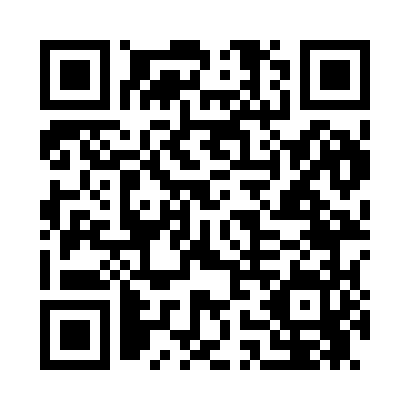 Prayer times for Bogard, Missouri, USAMon 1 Jul 2024 - Wed 31 Jul 2024High Latitude Method: Angle Based RulePrayer Calculation Method: Islamic Society of North AmericaAsar Calculation Method: ShafiPrayer times provided by https://www.salahtimes.comDateDayFajrSunriseDhuhrAsrMaghribIsha1Mon4:165:511:185:158:4510:202Tue4:165:521:185:168:4510:203Wed4:175:521:195:168:4510:204Thu4:185:531:195:168:4510:195Fri4:195:531:195:168:4410:196Sat4:195:541:195:168:4410:187Sun4:205:541:195:168:4410:188Mon4:215:551:195:168:4310:179Tue4:225:561:195:168:4310:1710Wed4:235:561:205:168:4310:1611Thu4:245:571:205:168:4210:1512Fri4:255:581:205:168:4210:1413Sat4:265:591:205:168:4110:1414Sun4:275:591:205:168:4110:1315Mon4:286:001:205:168:4010:1216Tue4:296:011:205:168:3910:1117Wed4:306:021:205:168:3910:1018Thu4:316:021:205:168:3810:0919Fri4:326:031:205:168:3710:0820Sat4:346:041:215:168:3710:0721Sun4:356:051:215:168:3610:0622Mon4:366:061:215:158:3510:0523Tue4:376:061:215:158:3410:0424Wed4:386:071:215:158:3410:0225Thu4:396:081:215:158:3310:0126Fri4:416:091:215:158:3210:0027Sat4:426:101:215:148:319:5928Sun4:436:111:215:148:309:5729Mon4:446:121:215:148:299:5630Tue4:466:131:215:148:289:5531Wed4:476:131:205:138:279:53